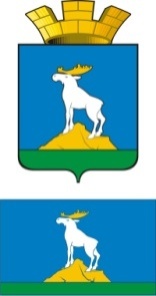  Р А С П О Р Я Ж Е Н И ЕГЛАВЫ  НИЖНЕСЕРГИНСКОГО ГОРОДСКОГО ПОСЕЛЕНИЯ03.08.2018 г.                   № 65-Р   г. Нижние Серги О проведении Дня пенсионера на территории Нижнесергинского городского поселения в 2018 годуРуководствуясь Указом Губернатора Свердловской области от 30.07.2013 г. № 403-УГ «О проведении Дня пенсионера в Свердловской области», в целях повышения уровня и качества жизни пенсионеров, проживающих на территории Нижнесергинского городского поселения, усиления их роли в процессах жизнедеятельности общества, создания условий, обеспечивающих достойную жизнь: 1. Провести на территории Нижнесергинского городского поселения с 26 августа по 1 октября 2018 года месячник, посвященный Дню пенсионера.2. Утвердить состав рабочей группы по подготовке и проведению мероприятий, посвященных празднованию Дня пенсионера в Свердловской области в 2018 году (приложение № 1)3. Утвердить план-график мероприятий по подготовке и проведению месячника, посвященного Дню пенсионера (приложение № 2).4. Определить Перечень предприятий потребительского рынка Нижнесергинского городского поселения, участвующих в празднике, посвященному Дню пенсионера в Свердловской области (приложение № 3).5. Определить телефоны «горячей линии» для пенсионеров по вопросам проведения мероприятий в рамках месячника, посвященного Дню пенсионера: 8(34398) 2-80-12, 8(34398) 2-80-15.6. Опубликовать настоящее распоряжение путем размещения полного текста на официальном сайте Нижнесергинского городского поселения в сети «Интернет».	7. Контроль исполнения настоящего распоряжения возложить на заместителя главы администрации Нижнесергинского городского поселения Н.А. Титову.Глава Нижнесергинского городского поселения                                                          А.М. Чекасин       Приложение № 1к распоряжению главы Нижнесергинского городского поселения от 03.08.2018 № 65-РСостав рабочей группы по подготовке и проведению мероприятий, посвященных празднованию Дня пенсионера в Свердловской области в 2018 году1. Андрей Михайлович Чекасин – глава Нижнесергинского городского поселения, председатель рабочей группы;2. Наталья Анатольевна Титова – заместитель главы администрации Нижнесергинского городского поселения, заместитель председателя рабочей группы;3. Светлана Ивановна Белякова – ведущий специалист (по социальным вопросам) администрации Нижнесергинского городского поселения, секретарь рабочей группы.Члены рабочей группы:4. Лариса Юрьевна Кондакова – заведующая отделом организационно-кадровой работы;5. Наталья Владимировна Ананьина – ведущий специалист (по экономическим вопросам) администрации Нижнесергинского городского поселения;6. Марина Николаевна Троцюк – директор муниципального бюджетного учреждения «Дворец культуры города Нижние Серги»;7.  Светлана Михайловна Устюгова – директор муниципального бюджетного учреждения культуры «Библиотечно-информационный центр»;8. Александр Борисович Фролов – и.о. директора муниципального казенного учреждения «Комитет по физической культуре и спорту»;9. Ольга Сергеевна Антропова – заместитель начальника Управления социальной политики по Нижнесергинскому району (по согласованию);10. Надежда Николаевна Муравьева – председатель Местного отделения Свердловской областной общественной организации ветеранов войны, труда, боевых действий, государственной службы, пенсионеров Нижнесергинского городского поселения (по согласованию).Приложение № 2к распоряжению главы Нижнесергинского городского поселения от 03.08.2018 № 65-РПЛАН-ГРАФИКмероприятий по подготовке и проведению месячника, посвященного Дню пенсионера в 2018 годуПриложение № 3к распоряжению главы Нижнесергинского городского поселения от 03.08.2018 № 65-РПеречень предприятий потребительского рынка Нижнесергинского городского поселения, участвующих в празднике, посвященному Дню пенсионера в Свердловской области №п/п              Наименование               мероприятияМесто проведенияДата и время проведенияКраткое описание мероприятияКраткое описание мероприятияОтветственное лицоДополнительные сведения для пенсионеров (условия предоставления услуги контактный справочный телефон для записи или консультации)Дополнительные сведения для пенсионеров (условия предоставления услуги контактный справочный телефон для записи или консультации) I. Установочно-организационные мероприятия I. Установочно-организационные мероприятия I. Установочно-организационные мероприятия I. Установочно-организационные мероприятия I. Установочно-организационные мероприятия I. Установочно-организационные мероприятия I. Установочно-организационные мероприятия I. Установочно-организационные мероприятия I. Установочно-организационные мероприятия1.1Подготовка плана мероприятий по подготовке и проведению месячника, посвященного Дню пенсионера   Администрация НСГПдо 10 августа--Титова Н.А., зам.главы администрации НСГП, Муравьева Н.Н., председатель Совета ветеранов (по согласованию)8(34398) 2-80-148(34398) 2-80-141.2.Размещение Плана мероприятий по подготовке и проведению месячника, посвященного Дню пенсионера на официальном сайте Нижнесергинского городского поселенияАдминистрация НСГПдо 10 августа--Титова Н.А., зам.главы администрации НСГП 8(34398) 2-80-148(34398) 2-80-141.3.Подготовка и распространение буклетов с планом мероприятий по проведению месячника, посвященного Дню пенсионера     МБУК «Библиотечно-информационный центр»до 26 августа--Устюгова С.М., директор МБУК БИЦ8(34398) 2-10-888(34398) 2-10-881.4Формирование перечня муниципальных унитарных предприятий бытового обслуживания, которые будут осуществлять льготное обслуживание пенсионеров в Дни месячника, с указанием перечня льготных услугАдминистрация НСГПдо 10 августа--Ананьина Н.А., вед. специалист8(34398) 2-80-128(34398) 2-80-121.5.Организация «горячей линии» для пенсионеров по вопросам проведения мероприятий в рамках месячника, посвященного Дню пенсионеровАдминистрация НСГПдо 10 августа--Белякова С.И., вед. специалист администрации НСГП8(34398) 2-80-128(34398) 2-80-121.6.Еженедельный мониторинг исполнения Плана мероприятий по подготовке и проведению месячника, посвященного Дню пенсионера, направление отчетов в Министерство социальной политики СОАдминистрация НСГП26 августа –3 октября - еженедельно--Белякова С.И., вед. специалист администрации НСГП 8(34398) 2-80-128(34398) 2-80-121.7.Формирование итогового отчета о проведении Плана мероприятий по подготовке и проведению месячника, посвященного Дню пенсионера, направление отчета в Министерство социальной политикиАдминистрация НСГП5 октября--Белякова С.И., вед. специалист администрации НСГП 8(34398) 2-80-128(34398) 2-80-12II. Организационно-массовые мероприятияII. Организационно-массовые мероприятияII. Организационно-массовые мероприятияII. Организационно-массовые мероприятияII. Организационно-массовые мероприятияII. Организационно-массовые мероприятияII. Организационно-массовые мероприятияII. Организационно-массовые мероприятияII. Организационно-массовые мероприятия2.1.Участие в Районной концертно-конкурсной программе «Играй, гармонь Уральская!» МБУ «ДК г. Н-Серги»11 августаОрганизация досуга пожилых людейОрганизация досуга пожилых людейТроцюк М.Н. директор МБУ «ДК г. Н-Серги»8(34398) 2-11-36,8(34398) 2-12-688(34398) 2-11-36,8(34398) 2-12-682.2.«Мудрый возраст»: Уголок информации ко Дню пенсионера МБУК «Библиотечно-информационный центр»23 августа – 01 октябряИнтересные фактыИнтересные фактыЛенкова Л.Г. – зав. отделом обслуживания читателей8(34398) 2-10-888(34398) 2-10-882.3.«Вы стали пенсионером: права и льготы»МБУК «Библиотечно-информационный центр»23 августа – 01 октябряБуклет – правовое просвещениеБуклет – правовое просвещениеЗвонарева Г.Н. – гл. библиотекарь8(34398) 2-10-888(34398) 2-10-882.4.«Ночь кино»МБУ «ДК г. Н-Серги»25 августаБлаготворительный кинопоказ популярных российских кинофильмов Благотворительный кинопоказ популярных российских кинофильмов Троцюк М.Н. директор МБУ «ДК г. Н-Серги»8(34398) 2-11-36,8(34398) 2-12-688(34398) 2-11-36,8(34398) 2-12-682.5.«Мой дедушка, моя бабушка»Детская библиотека27 августа – 01 октябряСтенд с фотографиями бабушек и дедушек маленьких читателейСтенд с фотографиями бабушек и дедушек маленьких читателейКолмогорова О.С. – гл. биб-рь8(34398) 2-13-118(34398) 2-13-112.6.«День добра и уважения»: Акция МБУК «Библиотечно-информационный центр»30 августавручение открыток и сувениров читателям-пенсионерамвручение открыток и сувениров читателям-пенсионерамЗвонарева Г.Н. – гл. библиотекарь8(34398) 2-10-888(34398) 2-10-882.7.«Социальная и правовая защита пенсионеров»: Выставка печатных материаловМБУК «Библиотечно-информационный центр»10 сентября – 01 октябряПравовое просвещениеПравовое просвещениеЯковлева Т.Д. – гл. библиотекарь8(34398) 2-10-888(34398) 2-10-882.8.«Книга в дом»: Благотворительная акцияМБУК «Библиотечно-информационный центр»10 сентября – 24 сентябрядоставка книг и периодических изданий пенсионерам на дом волонтерамидоставка книг и периодических изданий пенсионерам на дом волонтерамиЛенкова Л.Г. – зав. отделом обслуживания читателей8(34398) 2-10-888(34398) 2-10-882.9.«И руки ваши золотые для нас шедевры создают»МБУК «Библиотечно-информационный центр»11 – 30 сентябрявыставка декоративно-прикладного творчествавыставка декоративно-прикладного творчестваЗвонарева Г.Н. – гл. библиотекарь8(34398) 2-10-888(34398) 2-10-882.10.Веселые старты: спортивные соревнования для пожилых людейМКУ «Спорткомитет»14 сентябряПопуляризация занятий спортом, организация досуга пожилых людейПопуляризация занятий спортом, организация досуга пожилых людейФролов А.Б. – зам. директора8(34398) 2-70-778(34398) 2-70-772.11.«Золотой возраст»: выставки, беседыДетская библиотека20 сентября – 01 октябрядекада книг о дедушках и бабушках декада книг о дедушках и бабушках Тепикина Н.В. –  биб-рь8(34398) 2-13-118(34398) 2-13-112.12.«Вы года свои не считайте»МБУК «Библиотечно-информационный центр»24 сентябряСлайд-презентация по здоровому образу жизниСлайд-презентация по здоровому образу жизниЛенкова Л.Г. – зав. отделом обслуживания читателей8(34398) 2-10-888(34398) 2-10-882.13Проведение районного фестиваля фольклорного творчества «Добрые встречи» МБУ «ДК г. Н-Серги» 26 сентябрявыступление творческих коллективов  Нижнесергинского муниципального районавыступление творческих коллективов  Нижнесергинского муниципального районаТроцюк М.Н. директор МБУ «ДК г. Н-Серги» 8(34398) 2-11-368(34398) 2-11-362.14.«Подарки для бабушки и дедушки»Детская библиотекакаждую среду с 26 августа по 01 октябрямастер-классымастер-классыТепикина Н.В. – би-рь8(34398) 2-13-118(34398) 2-13-112.15.«Я с бабушкой своею дружу давным давно» Громкие чтения произведений о бабушкахДетская библиотека27 сентябряГромкие чтения произведений о бабушкахГромкие чтения произведений о бабушкахТепикина Н.В. –  биб-рь8(34398) 2-13-118(34398) 2-13-112.16.Праздничная программа, посвященная Дню пожилого человека «Осенний вальс»МБУ «ДК г. Н-Серги»29 сентябряКонцертвыступление творческих коллективов  Концертвыступление творческих коллективов  Кокотова Н.АРежиссёр массовых мероприятий8(34398) 2-12-688(34398) 2-12-682.17.Оформление информационного стенда «Золотой возраст»МБУ «ДК г. Н-Серги»29 сентября Информационный стендИнформационный стендЗеленкина С.ЕМетодист8(34398) 2-12-688(34398) 2-12-682.18.Спортивные соревнования среди ветеранов по многоборьюМКУ «Спорткомитет»29 сентябряДартс, боулинг, броски по кольцу баскетбольным мячом, попадание футбольного мяча в ворота, прыжки на скакалкеДартс, боулинг, броски по кольцу баскетбольным мячом, попадание футбольного мяча в ворота, прыжки на скакалкеСмольникова Л.Я, - ст. инструктор-методист8(34398) 2-70-778(34398) 2-70-772.19.«Пусть осень жизни будет золотой»: праздничный вечер к Международному Дню пожилых людейМБУК «Библиотечно-информационный центр»01 октябряОрганизация досуга пожилых людейОрганизация досуга пожилых людейЛенкова Л.Г. – зав. отделом обслуживания читателей8(34398) 2-10-888(34398) 2-10-882.20.«Пусть осень жизни будет золотой»МБУ «ДК г. Н-Серги»сентябрь, октябрьвыставка декоративно-прикладного творчества любительского объединения «Затея»выставка декоративно-прикладного творчества любительского объединения «Затея»Шибаева Т.Ю.  – рук. Любительского объединения «Затея) 8(34398) 2-12-688(34398) 2-12-682.21.Посещение ветеранами Нижнесергинского краеведческого музея-филиала учреждения «Демидов-центр»Нижнесергинский краеведческий музей, г. Нижние Серги, ул. Ленина, 34 (здание заводоуправления)26 августа – 01 октября--Муравьева Н.Н.- председатель Нижнесергинского городского Совета ветеранов8(34398) 2-11-218(34398) 2-11-212.22.Участие в мероприятиях по вручению знаков отличия Свердловской области «Совет да любовь», удостоверений «Ветеран труда, «Ветеран труда Свердловской области»,г. Нижние Серги27 августа –01 октября--Чекасин А.М., глава Нижнесергинского ГП, ТОИОГВ СО - УСЗН МСЗН СО по Нижнесергинскому району (по согласованию)8(34398) 2-80-158(34398) 2-72-068(34398) 2-80-158(34398) 2-72-062.23.Поздравление ветеранов-юбиляров на домуг. Нижние Серги26 августа – 01 октября--Чекасин А.М., глава Нижнесергинского ГП, Управление социальной политики по Нижнесергинскому району (по согласованию), , Совет ветеранов (по согласованию)8(34398) 2-80-158(34398) 2-72-068(34398) 2-80-158(34398) 2-72-06III. Организация предоставления мер социальной поддержки и социально-бытового обслуживанияIII. Организация предоставления мер социальной поддержки и социально-бытового обслуживанияIII. Организация предоставления мер социальной поддержки и социально-бытового обслуживанияIII. Организация предоставления мер социальной поддержки и социально-бытового обслуживанияIII. Организация предоставления мер социальной поддержки и социально-бытового обслуживанияIII. Организация предоставления мер социальной поддержки и социально-бытового обслуживанияIII. Организация предоставления мер социальной поддержки и социально-бытового обслуживанияIII. Организация предоставления мер социальной поддержки и социально-бытового обслуживанияIII. Организация предоставления мер социальной поддержки и социально-бытового обслуживания3.1.Проведение акций для пенсионеров: - скидки на стрижки 10%МУП «Сервис», г. Нижние Серги, ул. Розы Люксембург, 7926 августа –01 октябряПарикмахерские услуги и сопутствующий сервисПарикмахерские услуги и сопутствующий сервисСурганова О.Н., директор МУП «Сервис»8(34398) 2-14-288(34398) 2-14-283.2.Проведение акций для пенсионеров: скидки на ремонт одежды 10%МУП «Силуэт», г. Нижние Серги, ул. Ленина, 2126 августа –01 октябряПошив и ремонт одежды, ремонт обуви, изготовление ключей, прием заказов на химчисткуПошив и ремонт одежды, ремонт обуви, изготовление ключей, прием заказов на химчисткуБаранникова Л.И. – директор МУП «Силуэт»8(34398) 2-10-388(34398) 2-10-383.3.Шефство над пенсионерами в рамках социальных акций «Забота в каждый дом», «Молодежь – старшему поколению»г. Нижние Серги26 августа –01 октябряуборка в доме, на подворье, доставка на дом продуктов, лекарствуборка в доме, на подворье, доставка на дом продуктов, лекарствподростки, молодежь города8(34398) 2-80-128(34398) 2-80-12IV.Разъяснительно-консультационная работа с населенияIV.Разъяснительно-консультационная работа с населенияIV.Разъяснительно-консультационная работа с населенияIV.Разъяснительно-консультационная работа с населенияIV.Разъяснительно-консультационная работа с населенияIV.Разъяснительно-консультационная работа с населенияIV.Разъяснительно-консультационная работа с населенияIV.Разъяснительно-консультационная работа с населенияIV.Разъяснительно-консультационная работа с населения4.1.Подготовка и распространение буклетов с социально значимой информациейг. Нижние Серги26 августа – 01 октября--Администрация НСГП, учреждения культуры и спорта8(34398) 2-10-888(34398) 2-10-884.2.Об обеспечении жильем ветеранов Великой Отечественной войны, инвалидовАдминистрация НСГП26 августа – 01 октябряконсультацииконсультацииБелякова С.И., вед. специалист администрации НСГП8(34398) 2-80-128(34398) 2-80-124.3.О бесплатном предоставлении земельных участков для индивидуального жилищного строительства пенсионерам, являющимися инвалидамиАдминистрация НСГП26 августа – 01 октябряконсультацииконсультацииСкачкова А.С., зав. земельно-имущественным отделом администрации НСГП8(34398) 2-80-168(34398) 2-80-16V. Освещение в СМИV. Освещение в СМИV. Освещение в СМИV. Освещение в СМИV. Освещение в СМИV. Освещение в СМИV. Освещение в СМИV. Освещение в СМИV. Освещение в СМИ5.1.Размещение информации на официальном сайте Нижнесергинского городского поселения в рубрике «День пенсионера в Свердловской области-2018»Администрация НСГПдо 10 августа-Аникина Ю.Б., специалист администрации НСГПАникина Ю.Б., специалист администрации НСГПАникина Ю.Б., специалист администрации НСГП8(34398) 2-80-155.2.Опубликование перечня муниципальных унитарных предприятий бытового обслуживания, которые будут предоставлять скидки на услуги для пенсионеров в Дни месячника, с указанием перечня услугАдминистрация НСГПдо 10 августа-Аникина Ю.Б., специалист администрации НСГПАникина Ю.Б., специалист администрации НСГПАникина Ю.Б., специалист администрации НСГП8(34398) 2-80-155.3.Подготовка статей, интервью для печатных изданий, репортажей, интервью для телепрограмм студии местного телевидения - телеканал «Серга»Администрация НСГП28 августа – 02 октября-Титова Н.А., зам.главы администрации НСГП Титова Н.А., зам.главы администрации НСГП Титова Н.А., зам.главы администрации НСГП 8(34398) 2-80-145.4.Освещение мероприятий, посвященных Дню пенсионера в СМИ:- по местному телевидению (студия местного телевидения телеканал «Серга»);- районная газета «Новое время»;- официальный сайт МБУ «Дворца Культуры г. Нижние Серги» https://www.dknsergi.com- официальные страницы в соц. сетях МБУ «Дворца культуры г.Нижние Серги», МБУК «Библиотечно-информационный центр», Нижнесергинская детская библиотекаhttps://vk.com/public70472287https://ok.ru/group53577521299685  г. Нижние Серги26 августа – 02октября-Титова Н.А., зам.главы администрации НСГП, руководители муниципальных учреждений культуры и спорта Титова Н.А., зам.главы администрации НСГП, руководители муниципальных учреждений культуры и спорта Титова Н.А., зам.главы администрации НСГП, руководители муниципальных учреждений культуры и спорта 8(34398) 2-80-14№ п/пНаименование организации, Ф.И.О. руководителя.Адрес местонахождения, телефон объекта, участвующего в акцииВиды услугДата участия в акцииРазмер льготы %, благотворительности, название мероприятияМУП «Сервис», директор Сурганова Ольга Павловнаг. Нижние Серги, ул. Розы Люксембург, д. 79, 8(34398) 2-14-28Парикмахерские услуги и сопутствующий сервисс 26 августа по 01 октября 2018 годаскидки на парикмахерские услуги и сопутствующий сервис - 10 %МУП «Силуэт», директор Баранникова Лидия Ивановнаг. Нижние Серги, ул. Ленина, д. 21,                                 8(34398) 2-10-38Пошив и ремонт одежды, ремонт обуви, изготовление ключей, прием заказов на химчисткус 26 августа по 01 октября 2018 годаскидки на пошив и ремонт одежды, ремонт обуви, изготовление ключей, прием заказов на химчистку - 10%